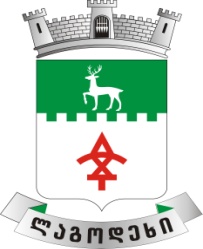 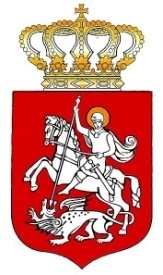    ლაგოდეხის მუნიციპალიტეტის საკრებულოსდადგენილება №2022 წლის  3 ივნისიქ. ლაგოდეხი,,ლაგოდეხის მუნიციპალიტეტის საკრებულოს პოლიტიკურ თანამდებობის პირთა და საკრებულოს აპარატის პროფესიულ საჯარო მოხელეთა საშტატო ნუსხისა და თანამდებობრივი სარგოების დამტკიცების შესახებ“ლაგოდეხის მუნიციპალიტეტის საკრებულოს 2018 წლის 17 იანვრის  №9 დადენილებაში ცვლილების შეტანის თაობაზე    ,,ნორმატიული აქტების შესახებ“ საქართველოს ორგანული კანონის მე-20 მუხლის მე-4 პუნქტის საფუძველზე, ლაგოდეხის მუნიციპალიტეტის საკრებულო ადგენს:      მუხლი 1      შეტანილ იქნას ცვლილება ,,ლაგოდეხის მუნიციპალიტეტის საკრებულოს პოლიტიკურ თანამდებობის პირთა და საკრებულოს აპარატის პროფესიულ საჯარო მოხელეთა საშტატო ნუსხისა და თანამდებობრივი სარგოების დამტკიცების შესახებ“ ლაგოდეხის მუნიციპალიტეტის საკრებულოს 2018 წლის 17 იანვრის  №9 დადენილებაში. (www.matsne.gov.ge 18/01/2018, 010250050.35.167.016358).    მუხლი 2    დადგენილებით დამტკიცებული  №2 დანართში შეიცვალოს მე-7 პუნქტით გათვალისწინებული თანამდებობის დასახელება და თანამდებობრივი სარგოს ოდენობა და ჩამოყალიბდეს თანდართული რედაქციით.    მუხლი 3    დადგენილება ამოქმედდეს გამოქვეყნებისთანავე.   საკრებულოს თავმჯდომარე                                                   კარლო ჯამბურია ,,დანართი №2ლაგოდეხის მუნიციპალიტეტის საკრებულოს აპარატის პროფესიულ საჯარო                                 მოხელეთა საშტატო ნუსხა და თანამდებობრივი სარგოები’’№№მოხელის თანამდებობათა რანგები         თანამდებობათა დასახელებათანამდებობის დასახელებარიცხოვნობათანამდებობრივი სარგოს ოდენობა11I რანგიაპარატის უფროსი-საჯარო დაწესებულების პირველადი სტრუქტურული ერთეულის ხელმძღვანელი1       2530  ადმინისტრაციული განყოფილებაადმინისტრაციული განყოფილებაადმინისტრაციული განყოფილებაადმინისტრაციული განყოფილებაადმინისტრაციული განყოფილება2  II რანგი  II რანგიადმინისტრაციული განყოფილების უფროსი - საჯარო დაწესებულების მეორადი სტრუქტურული ერთეულის ხელმძღვანელი1      1760     3III რანგიIII რანგირეფერენტი-მეორე კატეგორიის უფროსი სპეციალისტი1       1100      4III რანგიIII რანგიმოქალაქეთა მომსახურების, საქმისწარმოებისა დასაკანცელარიო საკითხების მესამე კატეგორიის უფროსი                                          სპეციალისტი1        990       საორგანიზაციო განყოფილება საორგანიზაციო განყოფილება საორგანიზაციო განყოფილება საორგანიზაციო განყოფილება საორგანიზაციო განყოფილება55II რანგისაორგანიზაციო განყოფილებისუფროსი - საჯარო დაწესებულების მეორადი სტრუქტურული ერთეულის ხელმძღვანელი           1        176066III რანგისაზოგადოებასთან ურთიერთობისა და საორგანიზაციო  საკითხების პირველი კატეგორიის უფროსი სპეციალისტი1        1210     77III რანგიადამიანური რესურსების მართვის პირველი კატეგორიის უფროსი სპეციალისტი1         1210